Norgesmesterskap, 10 meter / 50 meter viltmål 202x		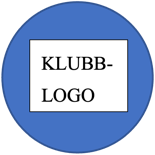 Mesterskapet avholdes sted og adresse. Gjerne også GPS-link/koordinater.Klubb har gleden av å invitere til NM på 10 meter / 50 meter viltmål dato.  Øvelser 10 meter:Øvelser 50 meter:Premiering: Medaljer og 1/3 premiering blir utdelt etter regelverk. Startkontingent: Påmelding
Påmeldingsfristen er xx.xx.xx, og skal gjøres via SkytterAdmin. Påmelding til lag og mix-lag gjøres.............. Betaling gjøres...Påmelding er bindende. Overnatting:
Nærmeste overnatting på xxxxxxxxx. Sett inn informasjon dersom arrangør har vært i kontakt med hotell, evt.. samarbeidsavtale. Ved benyttelse av Thon Hotel kan du bruke NSFs avtalekode ved bestilling: TH87833. Informasjon om NM finner du på arrangørs hjemmeside her (sett inn link). Du kan også ta kontakt med kontaktperson for NM, navn, email, tlf. ØvelseKlasseLagskyting30+30 skuddMenn, kvinner, Jm, Jk, V55Åpen40 skudd mixedMenn, kvinner, Jm, Jk, V55ÅpenØvelseKlasseLagskyting30+30 skuddMenn, kvinner, Jm, Jk, V55Åpen40 skudd mixedMenn, kvinner, Jm, Jk, V55Åpen